	บันทึกข้อความ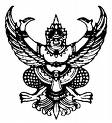 ส่วนราชการ  โรงพยาบาลวังยาง  กลุ่มงานบริหารทั่วไป  โทร 0 4257 7013 ต่อ 200				ที่ นพ 0033.003/	วันที่	 30   สิงหาคม   2566			เรื่อง   เรียนเชิญเป็นวิทยากรโครงการพัฒนาศักยภาพด้านคุณธรรมความโปร่งใสควบคุมภายในการดำเนินงาน          ภาครัฐ ปีงบประมาณพ.ศ. 2567								เรียน     นายแพทย์สาธารณสุขจังหวัดนครพนม	ด้วยกลุ่มงานบริหารทั่วไป  โรงพยาบาลวังยาง  กำหนดจัดกิจกรรมโครงการพัฒนาศักยภาพ  ด้านคุณธรรมความโปร่งใสควบคุมภายในการดำเนินงานภาครัฐ ปีงบประมาณพ.ศ. 2567 มีวัตถุประสงค์เพื่อให้ผู้เข้าร่วมโครงการมีความรู้ เรื่อง การประเมินคุณธรรมความโปร่งใส (ITA) การวางระบบควบคุมภายใน           การดำเนินงานภาครัฐ และเพื่อให้ คปสอ.วังยางผ่านการประเมินคุณธรรมความโปร่งใส (ITA) และผ่านการประเมินควบคุมภายใน ในวันที่  8  สิงหาคม 2567  เวลา 08.30 -16.30 น.  ณ ห้องประชุม  ชั้น ๒  โรงพยาบาลวังยาง  จึงขอเชิญ นายอัทธนีย์ อุทรักษ์  ให้เกียรติร่วมเป็นวิทยากรตามวันเวลาและสถานที่ดังกล่าว   	จึงเรียนมาเพื่อโปรดพิจารณา  และขอขอบพระคุณเป็นอย่างสูง  มา ณ โอกาสนี้                           (นางขวัญทิพย์  ทิมมณีสวัสดิ์)                                                                              นายแพทย์ชำนาญการ	                                      รักษาการในตำแหน่งผู้อำนวยการโรงพยาบาลวังยาง	บันทึกข้อความส่วนราชการ  โรงพยาบาลวังยาง  กลุ่มงานบริหารทั่วไป  โทร 0 4257 7013 ต่อ 200				ที่ นพ 0033.003/	วันที่	 30   สิงหาคม   2566			เรื่อง    เรียนเชิญเป็นวิทยากร (ชื่อโครงการ)								เรียน     นายแพทย์สาธารณสุขจังหวัดนครพนม	ด้วยกลุ่มงาน……………………………………………….. โรงพยาบาลวังยาง  กำหนดจัดกิจกรรมโครงการ………………………………………………………………………………………………………………………………………………………………… มีวัตถุประสงค์เพื่อ……………………………………………………………………………………………………………………………………ในวันที่………………………………………เวลา ……………………………………………ณ ……………………………………………………  จึงขอเชิญ…………………………………………………………………………………………………………………………………………………ให้เกียรติร่วมเป็นวิทยากรตามวันเวลาและสถานที่ดังกล่าว   	จึงเรียนมาเพื่อโปรดพิจารณา  และขอขอบพระคุณเป็นอย่างสูง  มา ณ โอกาสนี้                             (นางขวัญทิพย์  ทิมมณีสวัสดิ์)                                                                               นายแพทย์ชำนาญการ	                                      รักษาการในตำแหน่งผู้อำนวยการโรงพยาบาลวังยาง